POR FAVOR, RELLENE LA FICHA COMPLETA CON MAYÚSCULA Y CON LA MAYOR CLARIDAD POSIBLECARTA COMPROMISOLa presente carta compromiso de matrícula en el Colegio Senda del Saber expresa la voluntad de ambas partes (del Colegio y de los padres o tutores) de respetar recíprocamente las condiciones de prestación/recepción del servicio de educación, ateniéndose a lo establecido en la normativa interna del establecimiento:La prestación del servicio de educación está definida en el Proyecto Educativo Institucional, mientras que las normas de funcionamiento y convivencia están contenidas en el Reglamento de Convivencia Escolar. Estos documentos son de carácter público, estando alojados en el sitio web del establecimiento, y todos los miembros de la Comunidad Educativa tienen la obligación de conocerlos y respetarlos. Además, existe una copia de los mismos para consulta en la Secretaría del Colegio.El padre o tutor que suscribe la presente carta de compromiso en calidad de apoderado declara conocer, adherir y respetar el Proyecto Educativo Institucional, así como todas las normas establecidas en el manual de convivencia del Colegio, por el Consejo Escolar del Colegio, según el procedimiento establecido para ello.Por su parte, ambos padres y/o tutores que suscriben el presente documento manifiestan que como primeros responsables de la educación de su hijo/a participarán activamente en el proceso educativo, comprometiéndose a:Adoptar las medidas que sean necesarias para que el estudiante asista regularmente a clases, cautelando la puntualidad en la hora de llegada y justificando oportunamente las inasistencias, teniendo claro que las inasistencias reiteradas pueden significar Repitencia.Retiros: Todo retiro de estudiantes que sea efectuado antes del término de la jornada escolar deberá ser efectuado por el apoderado/a, titular o suplente presentando un argumento que justifique dicho retiro. Y además el apoderado/o deberá firmar en el libro de registro de salidas.                         - Durante recreos y horario de almuerzo no se realizarán retiros.                   -El colegio no atenderá público de 13:30 A 14:15 horas, ESTE PERMANECERA CERRADOInteresarse por conocer y apoyar la evolución del proceso educativo de su hijo.Estimular la estudiante para que realice las tareas y actividades de estudio asignadas.Velar porque el estudiante participe en las actividades extraescolares, complementarias y voluntarias en las cuales se ha inscrito y ha comprometido su asistencia hasta la finalización del taller.Participar en las entrevistas y reuniones a las que sean convocados por el Colegio en relación con el proceso educativo del estudiante.Informar a los responsables del Colegio de aquellos aspectos de la personalidad del estudiante y circunstancias particulares que puedan afectar o ser relevantes para su formación y su relación con el Colegio y los miembros de la comunidad educativa.Respetar y hacer respetar las normas de convivencia del Colegio, fomentando el respeto hacia todos los miembros de la comunidad educativa.Velar por el bienestar del estudiante, procurándole la alimentación adecuada, cuidando su higiene y presentación personal en el Colegio.El apoderado autoriza que el Colegio Senda del Saber, o sus dependientes, puedan registrar imágenes del desempeño escolar de los estudiantes en situaciones propias del quehacer escolar, para ser difundidas en la página web, internet, redes sociales, medios de comunicación audiovisuales u otros espacios de promoción de los valores o actividades del Colegio.El apoderado declara conocer que el Colegio es particular subvencionado, gratuito y laico, pero que imparte clases de Religión/ Valores en su plan de estudios. La eximición de estas últimas implica que el estudiante no será evaluado, pero que de todos modos asistirá a clases.Cabe mencionar que sólo los padres/tutores serán informados de los aspectos relacionados con la educación de sus hijos o de las cuestiones del Colegio que les afecten, según la naturaleza del tema, mediante aviso personal o comunicación general por los procedimientos que, en cada caso se determinen (Diario Mural Acceso, circulares, teléfono, correo electrónico, correo postal, agenda escolar, plataforma educativa, etc.). Asimismo, sólo los padres/tutores podrán entrevistarse con equipo directivo,  inspectores o profesores en el horario establecido para tales efecto y previa petición de hora, siguiendo el conducto de comunicación definido.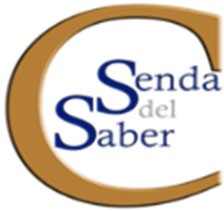 FICHA MATRÍCULA AÑO 2023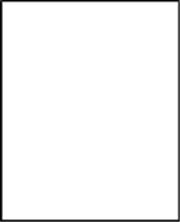 DATOS DEL ESTUDIANTEDATOS DEL ESTUDIANTEDATOS DEL ESTUDIANTEDATOS DEL ESTUDIANTEDATOS DEL ESTUDIANTEDATOS DEL ESTUDIANTEDATOS DEL ESTUDIANTEDATOS DEL ESTUDIANTEDATOS DEL ESTUDIANTEDATOS DEL ESTUDIANTEDATOS DEL ESTUDIANTEDATOS DEL ESTUDIANTEDATOS DEL ESTUDIANTEDATOS DEL ESTUDIANTEDATOS DEL ESTUDIANTEDATOS DEL ESTUDIANTEDATOS DEL ESTUDIANTEDATOS DEL ESTUDIANTEDATOS DEL ESTUDIANTEDATOS DEL ESTUDIANTEDATOS DEL ESTUDIANTEDATOS DEL ESTUDIANTEDATOS DEL ESTUDIANTEDATOS DEL ESTUDIANTENombre, Apellidos:Nombre, Apellidos:Nombre, Apellidos:Nombre, Apellidos:Nombre, Apellidos:Nombre, Apellidos:Nombre, Apellidos:Curso que realizará en 2023:Curso que realizará en 2023:Curso que realizará en 2023:Curso que realizará en 2023:Curso que realizará en 2023:Curso que realizará en 2023:Curso que realizará en 2023:Curso que realizará en 2023:Curso que realizará en 2023:Curso que realizará en 2023:Curso que realizará en 2023:Curso que realizará en 2023:Curso que realizará en 2023:RUT:RUT:RUT:Fecha Nacimiento:Fecha Nacimiento:Fecha Nacimiento:Fecha Nacimiento:Fecha Nacimiento:Fecha Nacimiento:Nacionalidad:Nacionalidad:Nacionalidad:Nacionalidad:Dirección:Dirección:Comuna:Comuna:Movilización al ColegioMovilización al ColegioMovilización al ColegioMovilización al ColegioMovilización al ColegioMovilización al Colegio(Caminando  -Furgón Escolar -Locomoción Colectiva -Bicicleta , Otro	)(Caminando  -Furgón Escolar -Locomoción Colectiva -Bicicleta , Otro	)(Caminando  -Furgón Escolar -Locomoción Colectiva -Bicicleta , Otro	)(Caminando  -Furgón Escolar -Locomoción Colectiva -Bicicleta , Otro	)(Caminando  -Furgón Escolar -Locomoción Colectiva -Bicicleta , Otro	)(Caminando  -Furgón Escolar -Locomoción Colectiva -Bicicleta , Otro	)(Caminando  -Furgón Escolar -Locomoción Colectiva -Bicicleta , Otro	)(Caminando  -Furgón Escolar -Locomoción Colectiva -Bicicleta , Otro	)(Caminando  -Furgón Escolar -Locomoción Colectiva -Bicicleta , Otro	)(Caminando  -Furgón Escolar -Locomoción Colectiva -Bicicleta , Otro	)(Caminando  -Furgón Escolar -Locomoción Colectiva -Bicicleta , Otro	)Opta a clase de Religión/Valores:Opta a clase de Religión/Valores:Opta a clase de Religión/Valores:Opta a clase de Religión/Valores:Opta a clase de Religión/Valores:Opta a clase de Religión/Valores:Opta a clase de Religión/Valores:Sí	No	Nota: Verificar punto 4 de Carta CompromisoSí	No	Nota: Verificar punto 4 de Carta CompromisoSí	No	Nota: Verificar punto 4 de Carta CompromisoSí	No	Nota: Verificar punto 4 de Carta CompromisoSí	No	Nota: Verificar punto 4 de Carta CompromisoSí	No	Nota: Verificar punto 4 de Carta CompromisoSí	No	Nota: Verificar punto 4 de Carta CompromisoSí	No	Nota: Verificar punto 4 de Carta CompromisoSí	No	Nota: Verificar punto 4 de Carta CompromisoSí	No	Nota: Verificar punto 4 de Carta CompromisoSí	No	Nota: Verificar punto 4 de Carta CompromisoSí	No	Nota: Verificar punto 4 de Carta CompromisoSí	No	Nota: Verificar punto 4 de Carta CompromisoSí	No	Nota: Verificar punto 4 de Carta CompromisoSí	No	Nota: Verificar punto 4 de Carta CompromisoSí	No	Nota: Verificar punto 4 de Carta CompromisoSí	No	Nota: Verificar punto 4 de Carta CompromisoQuién ejercerá como apoderadoQuién ejercerá como apoderadoQuién ejercerá como apoderadoQuién ejercerá como apoderadoQuién ejercerá como apoderadoQuién ejercerá como apoderadoQuién ejercerá como apoderadoPadre	Madre	Otro	Indicar: Padre	Madre	Otro	Indicar:Padre	Madre	Otro	Indicar: Padre	Madre	Otro	Indicar:Padre	Madre	Otro	Indicar: Padre	Madre	Otro	Indicar:Padre	Madre	Otro	Indicar: Padre	Madre	Otro	Indicar:Padre	Madre	Otro	Indicar: Padre	Madre	Otro	Indicar:Padre	Madre	Otro	Indicar: Padre	Madre	Otro	Indicar:Padre	Madre	Otro	Indicar: Padre	Madre	Otro	Indicar:Padre	Madre	Otro	Indicar: Padre	Madre	Otro	Indicar:Padre	Madre	Otro	Indicar: Padre	Madre	Otro	Indicar:Padre	Madre	Otro	Indicar: Padre	Madre	Otro	Indicar:Padre	Madre	Otro	Indicar: Padre	Madre	Otro	Indicar:Padre	Madre	Otro	Indicar: Padre	Madre	Otro	Indicar:Padre	Madre	Otro	Indicar: Padre	Madre	Otro	Indicar:Padre	Madre	Otro	Indicar: Padre	Madre	Otro	Indicar:Padre	Madre	Otro	Indicar: Padre	Madre	Otro	Indicar:Padre	Madre	Otro	Indicar: Padre	Madre	Otro	Indicar:Padre	Madre	Otro	Indicar: Padre	Madre	Otro	Indicar:Quien ejercerá comoapoderado suplenteQuien ejercerá comoapoderado suplenteQuien ejercerá comoapoderado suplenteQuien ejercerá comoapoderado suplenteQuien ejercerá comoapoderado suplenteQuien ejercerá comoapoderado suplenteQuien ejercerá comoapoderado suplentePadre	Madre	Otro	Indicar: Padre	Madre	Otro	Indicar:Padre	Madre	Otro	Indicar: Padre	Madre	Otro	Indicar:Padre	Madre	Otro	Indicar: Padre	Madre	Otro	Indicar:Padre	Madre	Otro	Indicar: Padre	Madre	Otro	Indicar:Padre	Madre	Otro	Indicar: Padre	Madre	Otro	Indicar:Padre	Madre	Otro	Indicar: Padre	Madre	Otro	Indicar:Padre	Madre	Otro	Indicar: Padre	Madre	Otro	Indicar:Padre	Madre	Otro	Indicar: Padre	Madre	Otro	Indicar:Padre	Madre	Otro	Indicar: Padre	Madre	Otro	Indicar:Padre	Madre	Otro	Indicar: Padre	Madre	Otro	Indicar:Padre	Madre	Otro	Indicar: Padre	Madre	Otro	Indicar:Padre	Madre	Otro	Indicar: Padre	Madre	Otro	Indicar:Padre	Madre	Otro	Indicar: Padre	Madre	Otro	Indicar:Padre	Madre	Otro	Indicar: Padre	Madre	Otro	Indicar:Padre	Madre	Otro	Indicar: Padre	Madre	Otro	Indicar:Padre	Madre	Otro	Indicar: Padre	Madre	Otro	Indicar:Padre	Madre	Otro	Indicar: Padre	Madre	Otro	Indicar:TELÉFONOS DE INTERÉSTELÉFONOS DE INTERÉSTELÉFONOS DE INTERÉSTELÉFONOS DE INTERÉSTELÉFONOS DE INTERÉSTELÉFONOS DE INTERÉSTELÉFONOS DE INTERÉSTELÉFONOS DE INTERÉSTELÉFONOS DE INTERÉSTELÉFONOS DE INTERÉSTELÉFONOS DE INTERÉSTELÉFONOS DE INTERÉSTELÉFONOS DE INTERÉSTELÉFONOS DE INTERÉSTELÉFONOS DE INTERÉSTELÉFONOS DE INTERÉSTELÉFONOS DE INTERÉSTELÉFONOS DE INTERÉSTELÉFONOS DE INTERÉSTELÉFONOS DE INTERÉSTELÉFONOS DE INTERÉSTELÉFONOS DE INTERÉSTELÉFONOS DE INTERÉSTELÉFONOS DE INTERÉSTeléfonos Principales de Contacto(Estos teléfonos figurarán en la base de datos; por tanto, los primeros que se utilizarán en caso de emergencia)Teléfonos Principales de Contacto(Estos teléfonos figurarán en la base de datos; por tanto, los primeros que se utilizarán en caso de emergencia)Teléfonos Principales de Contacto(Estos teléfonos figurarán en la base de datos; por tanto, los primeros que se utilizarán en caso de emergencia)Teléfonos Principales de Contacto(Estos teléfonos figurarán en la base de datos; por tanto, los primeros que se utilizarán en caso de emergencia)Teléfonos Principales de Contacto(Estos teléfonos figurarán en la base de datos; por tanto, los primeros que se utilizarán en caso de emergencia)Teléfonos Principales de Contacto(Estos teléfonos figurarán en la base de datos; por tanto, los primeros que se utilizarán en caso de emergencia)Teléfonos Principales de Contacto(Estos teléfonos figurarán en la base de datos; por tanto, los primeros que se utilizarán en caso de emergencia)Teléfonos Principales de Contacto(Estos teléfonos figurarán en la base de datos; por tanto, los primeros que se utilizarán en caso de emergencia)Teléfonos Principales de Contacto(Estos teléfonos figurarán en la base de datos; por tanto, los primeros que se utilizarán en caso de emergencia)Teléfonos Principales de Contacto(Estos teléfonos figurarán en la base de datos; por tanto, los primeros que se utilizarán en caso de emergencia)Teléfonos Principales de Contacto(Estos teléfonos figurarán en la base de datos; por tanto, los primeros que se utilizarán en caso de emergencia)Teléfonos Principales de Contacto(Estos teléfonos figurarán en la base de datos; por tanto, los primeros que se utilizarán en caso de emergencia)Teléfonos Principales de Contacto(Estos teléfonos figurarán en la base de datos; por tanto, los primeros que se utilizarán en caso de emergencia)Teléfonos Principales de Contacto(Estos teléfonos figurarán en la base de datos; por tanto, los primeros que se utilizarán en caso de emergencia)Teléfonos Principales de Contacto(Estos teléfonos figurarán en la base de datos; por tanto, los primeros que se utilizarán en caso de emergencia)Otros teléfonos de Contacto(Estos teléfonos sólo figurarán en esta ficha. Sólo se recurrirá a ellos en caso de no poder contactar con los Teléfonos Principalesde Contacto)Otros teléfonos de Contacto(Estos teléfonos sólo figurarán en esta ficha. Sólo se recurrirá a ellos en caso de no poder contactar con los Teléfonos Principalesde Contacto)Otros teléfonos de Contacto(Estos teléfonos sólo figurarán en esta ficha. Sólo se recurrirá a ellos en caso de no poder contactar con los Teléfonos Principalesde Contacto)Otros teléfonos de Contacto(Estos teléfonos sólo figurarán en esta ficha. Sólo se recurrirá a ellos en caso de no poder contactar con los Teléfonos Principalesde Contacto)Otros teléfonos de Contacto(Estos teléfonos sólo figurarán en esta ficha. Sólo se recurrirá a ellos en caso de no poder contactar con los Teléfonos Principalesde Contacto)Otros teléfonos de Contacto(Estos teléfonos sólo figurarán en esta ficha. Sólo se recurrirá a ellos en caso de no poder contactar con los Teléfonos Principalesde Contacto)Otros teléfonos de Contacto(Estos teléfonos sólo figurarán en esta ficha. Sólo se recurrirá a ellos en caso de no poder contactar con los Teléfonos Principalesde Contacto)Otros teléfonos de Contacto(Estos teléfonos sólo figurarán en esta ficha. Sólo se recurrirá a ellos en caso de no poder contactar con los Teléfonos Principalesde Contacto)Otros teléfonos de Contacto(Estos teléfonos sólo figurarán en esta ficha. Sólo se recurrirá a ellos en caso de no poder contactar con los Teléfonos Principalesde Contacto)Tel. 1:PadrePadrePadrePadreTel. 2:MadreMadreMadreMadreEmail (para circulares):Email (para circulares):Email (para circulares):Email (para circulares):Email (para circulares):Email (para circulares):Email (para circulares):Email (para circulares):Email (para circulares):Tel. 3:OtroindicarOtroindicarOtroindicarOtroindicarDATOS FAMILIARESDATOS FAMILIARESDATOS FAMILIARESDATOS FAMILIARESDATOS FAMILIARESDATOS FAMILIARESDATOS FAMILIARESDATOS FAMILIARESDATOS FAMILIARESDATOS FAMILIARESDATOS FAMILIARESDATOS FAMILIARESDATOS FAMILIARESDATOS FAMILIARESDATOS FAMILIARESDATOS FAMILIARESDATOS FAMILIARESDATOS FAMILIARESDATOS FAMILIARESDATOS FAMILIARESDATOS FAMILIARESDATOS FAMILIARESDATOS FAMILIARESDATOS FAMILIARESNombre, Apellidos del Padre/Tutor:Nombre, Apellidos del Padre/Tutor:Nombre, Apellidos del Padre/Tutor:Nombre, Apellidos del Padre/Tutor:Nombre, Apellidos del Padre/Tutor:Nombre, Apellidos del Padre/Tutor:Nombre, Apellidos del Padre/Tutor:Nombre, Apellidos del Padre/Tutor:Nombre, Apellidos del Padre/Tutor:Nombre, Apellidos del Padre/Tutor:Nombre, Apellidos del Padre/Tutor:RUT:RUT:Dirección (anotar sólo si es distinta a la del estudiante):Dirección (anotar sólo si es distinta a la del estudiante):Dirección (anotar sólo si es distinta a la del estudiante):Dirección (anotar sólo si es distinta a la del estudiante):Dirección (anotar sólo si es distinta a la del estudiante):Dirección (anotar sólo si es distinta a la del estudiante):Dirección (anotar sólo si es distinta a la del estudiante):Dirección (anotar sólo si es distinta a la del estudiante):Dirección (anotar sólo si es distinta a la del estudiante):Dirección (anotar sólo si es distinta a la del estudiante):Nombre, Apellidos de laMadre/Tutora:Nombre, Apellidos de laMadre/Tutora:Nombre, Apellidos de laMadre/Tutora:Nombre, Apellidos de laMadre/Tutora:Nombre, Apellidos de laMadre/Tutora:Nombre, Apellidos de laMadre/Tutora:Nombre, Apellidos de laMadre/Tutora:Nombre, Apellidos de laMadre/Tutora:Nombre, Apellidos de laMadre/Tutora:Nombre, Apellidos de laMadre/Tutora:Nombre, Apellidos de laMadre/Tutora:RUT:RUT:Dirección (anotar sólo si es distinta a la del estudiante):Dirección (anotar sólo si es distinta a la del estudiante):Dirección (anotar sólo si es distinta a la del estudiante):Dirección (anotar sólo si es distinta a la del estudiante):Dirección (anotar sólo si es distinta a la del estudiante):Dirección (anotar sólo si es distinta a la del estudiante):Dirección (anotar sólo si es distinta a la del estudiante):Dirección (anotar sólo si es distinta a la del estudiante):Dirección (anotar sólo si es distinta a la del estudiante):Dirección (anotar sólo si es distinta a la del estudiante):Nº Hermanos:Nº Hermanos:Nº Hermanos:Nº Hermanos:Puesto que ocupa entre loshermanos:Puesto que ocupa entre loshermanos:Puesto que ocupa entre loshermanos:Puesto que ocupa entre loshermanos:Puesto que ocupa entre loshermanos:Puesto que ocupa entre loshermanos:Puesto que ocupa entre loshermanos:Puesto que ocupa entre loshermanos:Puesto que ocupa entre loshermanos:Puesto que ocupa entre loshermanos:Puesto que ocupa entre loshermanos:¿Tiene más hermanos en el Colegio?	Sí	No¿Tiene más hermanos en el Colegio?	Sí	No¿Tiene más hermanos en el Colegio?	Sí	No¿Tiene más hermanos en el Colegio?	Sí	No¿Tiene más hermanos en el Colegio?	Sí	No¿Tiene más hermanos en el Colegio?	Sí	No¿Tiene más hermanos en el Colegio?	Sí	No¿Tiene más hermanos en el Colegio?	Sí	No¿Tiene más hermanos en el Colegio?	Sí	No¿Tiene más hermanos en el Colegio?	Sí	No¿Tiene más hermanos en el Colegio?	Sí	No¿Tiene más hermanos en el Colegio?	Sí	No¿Tiene más hermanos en el Colegio?	Sí	No¿Tiene más hermanos en el Colegio?	Sí	No¿Tiene más hermanos en el Colegio?	Sí	No¿Tiene más hermanos en el Colegio?	Sí	No¿Tiene más hermanos en el Colegio?	Sí	No¿Tiene más hermanos en el Colegio?	Sí	No¿Tiene más hermanos en el Colegio?	Sí	No¿Tiene más hermanos en el Colegio?	Sí	No¿Tiene más hermanos en el Colegio?	Sí	No¿Tiene más hermanos en el Colegio?	Sí	No¿Tiene más hermanos en el Colegio?	Sí	No¿Tiene más hermanos en el Colegio?	Sí	NoEn caso afirmativo, nombre y curso en el que estudian:--En caso afirmativo, nombre y curso en el que estudian:--En caso afirmativo, nombre y curso en el que estudian:--En caso afirmativo, nombre y curso en el que estudian:--En caso afirmativo, nombre y curso en el que estudian:--En caso afirmativo, nombre y curso en el que estudian:--En caso afirmativo, nombre y curso en el que estudian:--En caso afirmativo, nombre y curso en el que estudian:--En caso afirmativo, nombre y curso en el que estudian:--En caso afirmativo, nombre y curso en el que estudian:--En caso afirmativo, nombre y curso en el que estudian:--En caso afirmativo, nombre y curso en el que estudian:--En caso afirmativo, nombre y curso en el que estudian:--En caso afirmativo, nombre y curso en el que estudian:--En caso afirmativo, nombre y curso en el que estudian:--En caso afirmativo, nombre y curso en el que estudian:--En caso afirmativo, nombre y curso en el que estudian:--En caso afirmativo, nombre y curso en el que estudian:--En caso afirmativo, nombre y curso en el que estudian:--En caso afirmativo, nombre y curso en el que estudian:--En caso afirmativo, nombre y curso en el que estudian:--En caso afirmativo, nombre y curso en el que estudian:--En caso afirmativo, nombre y curso en el que estudian:--En caso afirmativo, nombre y curso en el que estudian:--DATOS DE SALUDDATOS DE SALUDDATOS DE SALUDDATOS DE SALUDDATOS DE SALUDDATOS DE SALUDDATOS DE SALUDDATOS DE SALUDDATOS DE SALUDDATOS DE SALUDDATOS DE SALUDDATOS DE SALUDDATOS DE SALUDDATOS DE SALUDDATOS DE SALUDDATOS DE SALUDDATOS DE SALUDDATOS DE SALUDDATOS DE SALUDDATOS DE SALUDDATOS DE SALUDDATOS DE SALUDDATOS DE SALUDDATOS DE SALUDSISTEMA SALUDSISTEMA SALUDFonasaIsapre	 	 No poseeFonasaIsapre	 	 No poseeFonasaIsapre	 	 No poseeFonasaIsapre	 	 No poseeFonasaIsapre	 	 No poseeFonasaIsapre	 	 No poseeFonasaIsapre	 	 No poseeFonasaIsapre	 	 No poseeFonasaIsapre	 	 No poseeFonasaIsapre	 	 No poseeCONSULTORIO AL QUE PERTENECE:CONSULTORIO AL QUE PERTENECE:CONSULTORIO AL QUE PERTENECE:CONSULTORIO AL QUE PERTENECE:CONSULTORIO AL QUE PERTENECE:Cesfam Bernardo LeightonCesfam Cardinal Raúl Silva Henríquez Cesfam Padre Manuel VillasecaOtro IndicarCesfam Bernardo LeightonCesfam Cardinal Raúl Silva Henríquez Cesfam Padre Manuel VillasecaOtro IndicarCesfam Bernardo LeightonCesfam Cardinal Raúl Silva Henríquez Cesfam Padre Manuel VillasecaOtro IndicarCesfam Bernardo LeightonCesfam Cardinal Raúl Silva Henríquez Cesfam Padre Manuel VillasecaOtro IndicarCesfam Bernardo LeightonCesfam Cardinal Raúl Silva Henríquez Cesfam Padre Manuel VillasecaOtro IndicarCesfam Bernardo LeightonCesfam Cardinal Raúl Silva Henríquez Cesfam Padre Manuel VillasecaOtro IndicarCesfam Bernardo LeightonCesfam Cardinal Raúl Silva Henríquez Cesfam Padre Manuel VillasecaOtro IndicarANTECEDENTES MÉDICOS DE IMPORTANCIA:ANTECEDENTES MÉDICOS DE IMPORTANCIA:ANTECEDENTES MÉDICOS DE IMPORTANCIA:ANTECEDENTES MÉDICOS DE IMPORTANCIA:ANTECEDENTES MÉDICOS DE IMPORTANCIA:ANTECEDENTES MÉDICOS DE IMPORTANCIA:ANTECEDENTES MÉDICOS DE IMPORTANCIA:ANTECEDENTES MÉDICOS DE IMPORTANCIA:ANTECEDENTES MÉDICOS DE IMPORTANCIA:ANTECEDENTES MÉDICOS DE IMPORTANCIA:(Indicar alergias, enfermedades de base o crónicas, diagnósticos,A tener en cuenta en caso de emergencia)(Indicar alergias, enfermedades de base o crónicas, diagnósticos,A tener en cuenta en caso de emergencia)(Indicar alergias, enfermedades de base o crónicas, diagnósticos,A tener en cuenta en caso de emergencia)(Indicar alergias, enfermedades de base o crónicas, diagnósticos,A tener en cuenta en caso de emergencia)(Indicar alergias, enfermedades de base o crónicas, diagnósticos,A tener en cuenta en caso de emergencia)(Indicar alergias, enfermedades de base o crónicas, diagnósticos,A tener en cuenta en caso de emergencia)(Indicar alergias, enfermedades de base o crónicas, diagnósticos,A tener en cuenta en caso de emergencia)(Indicar alergias, enfermedades de base o crónicas, diagnósticos,A tener en cuenta en caso de emergencia)(Indicar alergias, enfermedades de base o crónicas, diagnósticos,A tener en cuenta en caso de emergencia)(Indicar alergias, enfermedades de base o crónicas, diagnósticos,A tener en cuenta en caso de emergencia)(Indicar alergias, enfermedades de base o crónicas, diagnósticos,A tener en cuenta en caso de emergencia)(Indicar alergias, enfermedades de base o crónicas, diagnósticos,A tener en cuenta en caso de emergencia)(Indicar alergias, enfermedades de base o crónicas, diagnósticos,A tener en cuenta en caso de emergencia)(Indicar alergias, enfermedades de base o crónicas, diagnósticos,A tener en cuenta en caso de emergencia)¿Posee seguro salud particular?¿Posee seguro salud particular?¿Posee seguro salud particular?¿Posee seguro salud particular?¿Posee seguro salud particular?¿Posee seguro salud particular?¿Posee seguro salud particular?¿Posee seguro salud particular?¿Posee seguro salud particular?¿Posee seguro salud particular?Sí	No	IndicarSí	No	IndicarSí	No	IndicarSí	No	IndicarSí	No	IndicarSí	No	Indicar¿Posee seguro salud particular?¿Posee seguro salud particular?¿Posee seguro salud particular?¿Posee seguro salud particular?¿Posee seguro salud particular?¿Posee seguro salud particular?¿Posee seguro salud particular?¿Posee seguro salud particular?¿Posee seguro salud particular?¿Posee seguro salud particular?Sí	No	IndicarSí	No	IndicarSí	No	IndicarSí	No	IndicarSí	No	IndicarSí	No	IndicarFirma ApoderadoRUT:Fecha:Puente Alto, a …… de	de 2022Para hacer efectiva la matrícula sólo es requerimiento la firma del apoderado, igualmente como señal de participación conjunta en el proceso educativo del estudiante solicitamos la firma de ambos progenitores/tutores.Para hacer efectiva la matrícula sólo es requerimiento la firma del apoderado, igualmente como señal de participación conjunta en el proceso educativo del estudiante solicitamos la firma de ambos progenitores/tutores.Firma del Padre/TutorRUT:Firma de la Madre/TutorRUT: